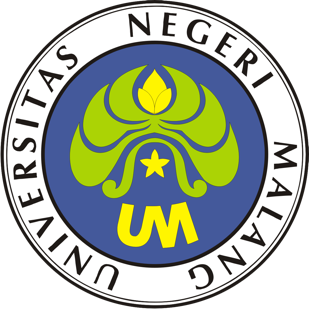 PROSEDUR OPERASIONAL BAKUPENGAJUAN DAN PENCAIRAN DANA ORGANISASI KEMAHASISWAANPASCASARJANAUNIVERSITAS NEGERI MALANG2019PROSEDUR OPERASIONAL BAKU PENYUSUNANPENGAJUAN DAN PENCAIRAN DANA ORGANISASI KEMAHASISWAAN PASCASARJANAUNIVERSITAS NEGERI MALANGPROSEDUR OPERASI BAKUPENGAJUAN DAN PENCAIRAN DANA ORGANISASI KEMAHASISWAANDasar KegiatanUndang-Undang Republik Indonesia Nomor 17 Tahun 2003 Tentang Keuangan Negara (Lembaran Negara Republik Indonesia Tahun 2003 Nomor 47, Tambahan Lembaran Negara Republik Indonesia Nomor 4286).Undang-Undang Republik Indonesia Nomor 20 Tahun 2003 Tentang Sistem Pendidikan Nasional (Lembaran Negara Republik Indonesia Tahun 2003 Nomor 78, Tambahan Lembaran Negara Republik Indonesia Nomor 4301).Undang-Undang Republik Indonesia Nomor 1 Tahun 2004 Tentang Perbendaharaan Negara (Lembaran Negara Republik Indonesia Tahun 2004 Nomor 5, Tambahan Lembaran Negara Republik Indonesia Nomor 4355).Undang-Undang Republik Indonesia Nomor 12 Tahun 2012 Tentang Pendidikan Tinggi (Lembaran Negara Republik Indonesia Tahun 2012 Nomor 158, Tambahan Lembaran Negara Republik Indonesia Nomor 5336).Peraturan Pemerintah Republik Indonesia Nomor 23 Tahun 2005 Tentang Pengelolaan Keuangan Badan Layanan Umum (Lembaran Negara Republik Indonesia Tahun 2005 Nomor 48, Tambahan Lembaran Negara Republik Indonesia Nomor 4502).Peraturan Menteri Pendidikan Nasional Republik Indonesia Nomor 53 Tahun 2008 Tentang Pedoman Penyusunan Standar Pelayanan Minimum Bagi Perguruan Tinggi Negeri Yang Menerapkan Pengelolaan Keuangan Badan Layanan Umum.Peraturan Menteri Pendidikan Dan Kebudayaan Republik Indonesia Nomor 30 Tahun 2012 Tentang Organisasi Dan Tata Kerja Universitas Negeri Malang (Berita Negara Republik Indonesia Tahun 2012 Nomor 493).Peraturan Menteri Pendidikan Dan Kebudayaan Republik Indonesia Nomor 71 Tahun 2012 Tentang Statuta Universitas Negeri Malang (Berita Negara Republik Indonesia Tahun 2012 Nomor 1136).Peraturan Menteri Keuangan Republik Indonesia Nomor 190/PMK.05/2012 Tentang Tata Cara Pembayaran Dalam Rangka Pelaksanaan Anggaran Pendapatan Dan Belanja Negara (Berita Negara Republik Indonesia Tahun 2012 Nomor 1191).Keputusan Menteri Keuangan Republik Indonesia Nomor 115/KMK.06/2001 Tentang Tata Cara Penggunaan PNBP Pada Perguruan Tinggi Negeri (PTN).Keputusan Menteri Keuangan Republik Indonesia Nomor 297/KMK.05/2008 Tentang Penetapan Universitas Negeri Malang Pada Departemen Pendidikan Nasional Sebagai Instansi Pemerintah Yang Menerapkan Pengelolaan Keuangan Badan Layanan Umum.TujuanMenghasilkan SPM-LS, SPP-LS untuk pencairan dana kegiatan ormawa..Terverifikasinya SPM-LS, SPP-LS untuk pencairan dana kegiatan ormawa agar besarnya dana yang dicairkan sesuai dengan yang diajukan.Memastikan bahwa uang dicairkan ke ketua ormawa.Memonitor realisasi dana ormawa.Kegiatan Yang DilakukanAlur KerjaKODE DOKUMENUPM-PPS . A5. 0002REVISI1TANGGAL1 DESEMBER 2018Diajukan oleh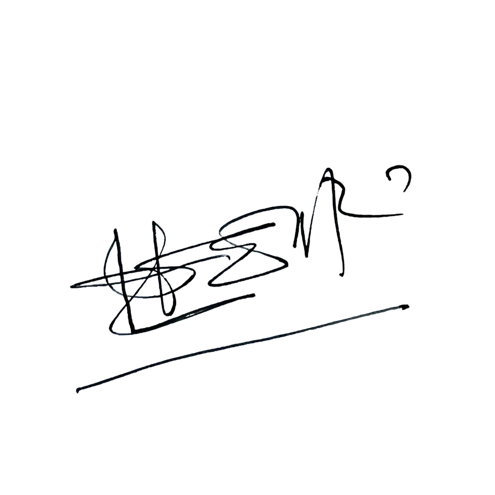 WAKIL DIREKTUR 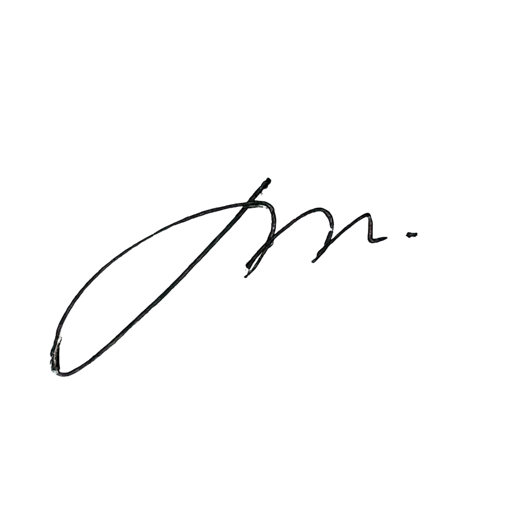 Prof. Dr. Nurul Murtadho, M.Pd NIP 196007171986011001Dikendalikan olehUnit Penjamin MutuProf. Dr. Parno, M.Si NIP  196501181990011001Disetujui oleh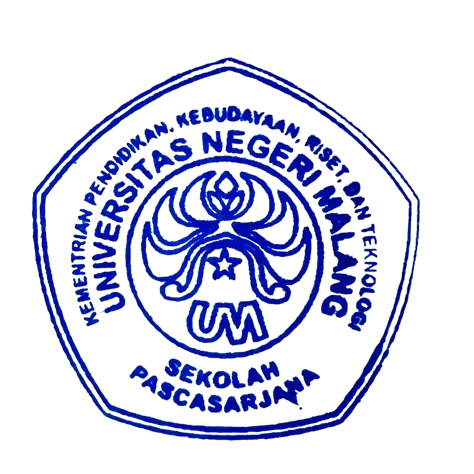 DIREKTUR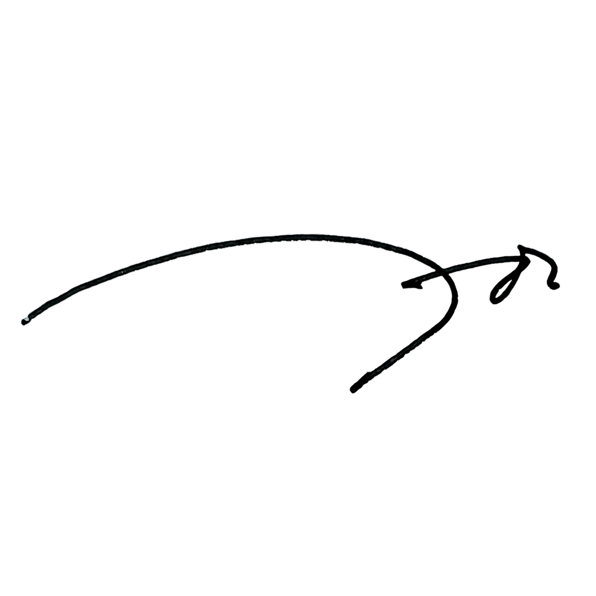 Prof. Dr. Ery Tri Djatmika Rudijanto W.W, MA, M.Si.NIP. 196106111986011001NoAktivitasPelaksanaPelaksanaWaktuOutputNoAktivitas12WaktuOutput1.Menyetujui proposal kegiatan yang diajukan oleh Ormawa dan memberi disposisi ke Kabag Tata Usaha untuk ditindaklanjuti.Wakil Dekan II15 menitProposal kegiatan ormawa telah disetujuiNoAktivitasPelaksanaPelaksanaWaktuOutputNoAktivitas12WaktuOutput2.Kabag Tata Usaha menelaah disposisi Wakil Dekan II dan mendisposisi proposal tersebut ke Kasubbag Kemahasiswaan untuk memantau kegiatan ormawa sesuai dengan program kerja, Kasubbag Keuangan dan Kepegawaian untuk mengecek pagu anggaran dan spj kegiatan ormawa sebelumnya, serta Kasubbag Umum dan Barang Milik Negara untuk menjadwal penggunaan sarana dan fasilitas kegiatan ormawa.KasubbagKabag30 menitTersampaikannya proposal kegiatan ormawa ke Kasubbag yang relevan.3.Setelah dicek pagu anggaran mencukupi dan spj kegiatan ormawa sebelumnya sudah diberikan, Kasubbag Keuangan dan Kepegawaian mendisposisi proposalkegiatan tersebut ke BPP/PUMK untuk dilakukan pembayaranKasubbag30 menitDana siap untuk dicairkan4.BPP/PUMK membayar kepada ketua ormawa sebesar 85% dari dana yang diajukan dalam proposalBPP/PUMK15 menitDana telah dicairkan ke Ormawa sebesar 85%5.Ketua Ormawa membuat surat mempertanggungjawaban (spj) dana yang telah diterima sesuai dengan kegiatan dalam proposal danprogram kerjaKetua Ormawa1mingguTerselesaikannya spj kegiatan ormawa6.Ketua Ormawa menyerahkan surat mempertanggungjawaban (spj) dan laporan kegiatan kepada BPP/PUMK/SubbagKemahasiswaan.Ketua OrmawaBPP/PU MK5 menitDiterimanya spj kegiatan ormawa7.Verifikasi spj dan laporan kegiatan, serta melakukan pembayaran sisadana sebesar 15%BPP/PUMK10 menitTerbayarkannya sisa dana ormawa 15%8.Melakukan pungutan/potongan pajak (jika ada) sesuai peraturan yangberlakuBPP/PUMK5 menitPajak telah dipungut/dipotong9.Melakukan pembukuan terhadap pajak yang telah dipotong/dipungutBPP/PUMK10 menitPajak yang diterima telah dibukukan10.Melakukan monitoring terhadap dana ormawa10 menitTermonitornya dana ormawa, sebagai alat kontrol pencairan dana kegiatanselanjutnya11.Membuat SSP pajak yang telah dipotong/dipungutBPP/PUMK20 menitSSP yang telah dicetak12.Menandatangani SSPWakil Dekan II10 menitSSP yang telah ditandatangani13.Menyetor pajak yang telah dipotong/dipungutSPUMK10 menitPajak telah disetor14.Mengajukan Surat Permintaan Pembayaran (SPP) kegiatan ormawasesuai dengan SOP yang berlaku.BPP/PPK20 menitDana ormawa telahdiajukan pembayaran ke pusat15.Mengarsipkan kuitansi pembayaran, spj, laporan kegiatan dan SPMSPUMK10menitKuitansi pembayaran, spj,laporan kegiatan dan SPM telah diarsipkan